§12004-E.  Budget and rate regulationThe primary responsibilities of rate regulation boards include the setting of revenue or budget ceilings and the setting of prices or rates for commodities or services provided statewide.  In addition to the power to hold hearings, adopt rules, establish policies and procedures, these boards may determine revenue limits, establish prices, conduct investigations and initiate action to revoke or suspend licenses and permits.  [PL 1987, c. 786, §5 (NEW).]This classification includes the following.  [PL 1987, c. 786, §5 (NEW).]1.  Maine Health Care Finance Commission [PL 1995, c. 653, Pt. B, §1 (RP); PL 1995, c. 653, Pt. B, §8 (AFF).]2.  [PL 1987, c. 786, §5 (NEW).]3.  State Liquor Commission [PL 1997, c. 373, §3 (RP).]SECTION HISTORYPL 1987, c. 786, §5 (NEW). PL 1995, c. 653, §B1 (AMD). PL 1995, c. 653, §B8 (AFF). PL 1997, c. 373, §3 (AMD). The State of Maine claims a copyright in its codified statutes. If you intend to republish this material, we require that you include the following disclaimer in your publication:All copyrights and other rights to statutory text are reserved by the State of Maine. The text included in this publication reflects changes made through the First Regular Session and the First Special Session of the131st Maine Legislature and is current through November 1, 2023
                    . The text is subject to change without notice. It is a version that has not been officially certified by the Secretary of State. Refer to the Maine Revised Statutes Annotated and supplements for certified text.
                The Office of the Revisor of Statutes also requests that you send us one copy of any statutory publication you may produce. Our goal is not to restrict publishing activity, but to keep track of who is publishing what, to identify any needless duplication and to preserve the State's copyright rights.PLEASE NOTE: The Revisor's Office cannot perform research for or provide legal advice or interpretation of Maine law to the public. If you need legal assistance, please contact a qualified attorney.NAME OF ORGANIZATIONRATE OF COMPENSATIONSTATUTORY REFERENCEMaine Milk CommissionLegislative Per Diem7 MRSA §2952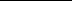 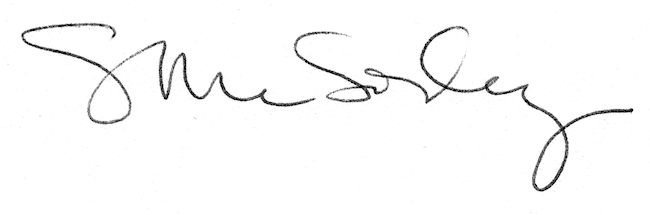 